РЕСПУБЛИКА ДАГЕСТАН_______ .. _______АДМИНИСТРАЦИЯ ГОРОДСКОГО ОКРУГА «ГОРОД КАСПИЙСК»368300 г. Каспийск, ул. Орджоникидзе, 12, тел. 8 (246) 5-14-11, факс 5-10-00 сайт: www.kaspiysk.org, e-mail: kasp.info@yandex.ruПОСТАНОВЛЕНИЕ№278		                                                                                          «17»_______04_____2017г.«Об отмене Постановления АдминистрацииГородского округа «город Каспийск» №210 от 22.03.2017г.»        В связи с отсутствием финансирования для реконструкции и благоустройства прибрежной части г. Каспийска от КРЦ «Москва» до земель Дагестанского филиала ФГУП Каспийский научно-исследовательский институт рыбного хозяйства и в соответствии со ст. 48 Федерального  закона от 06.10.2003г. № 131-ФЗ «Об общих принципах организации местного самоуправления в РФ и Устава муниципального образования городской округ «город Каспийск», Администрация городского округа «город Каспийск», -                                                        ПОСТАНОВЛЯЕТ:         1.  Отменить Постановление  Администрации городского округа «город Каспийск» № 210 от 22.03.2017г. «О назначении публичных слушаний по вопросу реконструкции и благоустройства прибрежной части г. Каспийска от КРЦ «Москва» до земель Дагестанского филиала ФГУП Каспийский научно-исследовательский институт рыбного хозяйства».	 2.   Копию настоящего Постановления направить прокурору г. Каспийск.         3.   Опубликовать настоящее Постановление в газете «Трудовой Каспийск» и разместить на официальном сайте городского округа «город Каспийск» www.kaspiysk.org в сети «Интернет».Первый зам. главы Администрацииокруга «город Каспийск»                                                                     Н.Г. АхмедовИсп.: Нач.отдела  стр-ва и арх-ры          А. МаховСогласовано: Нач. юридического отдела                         Р.Магомедов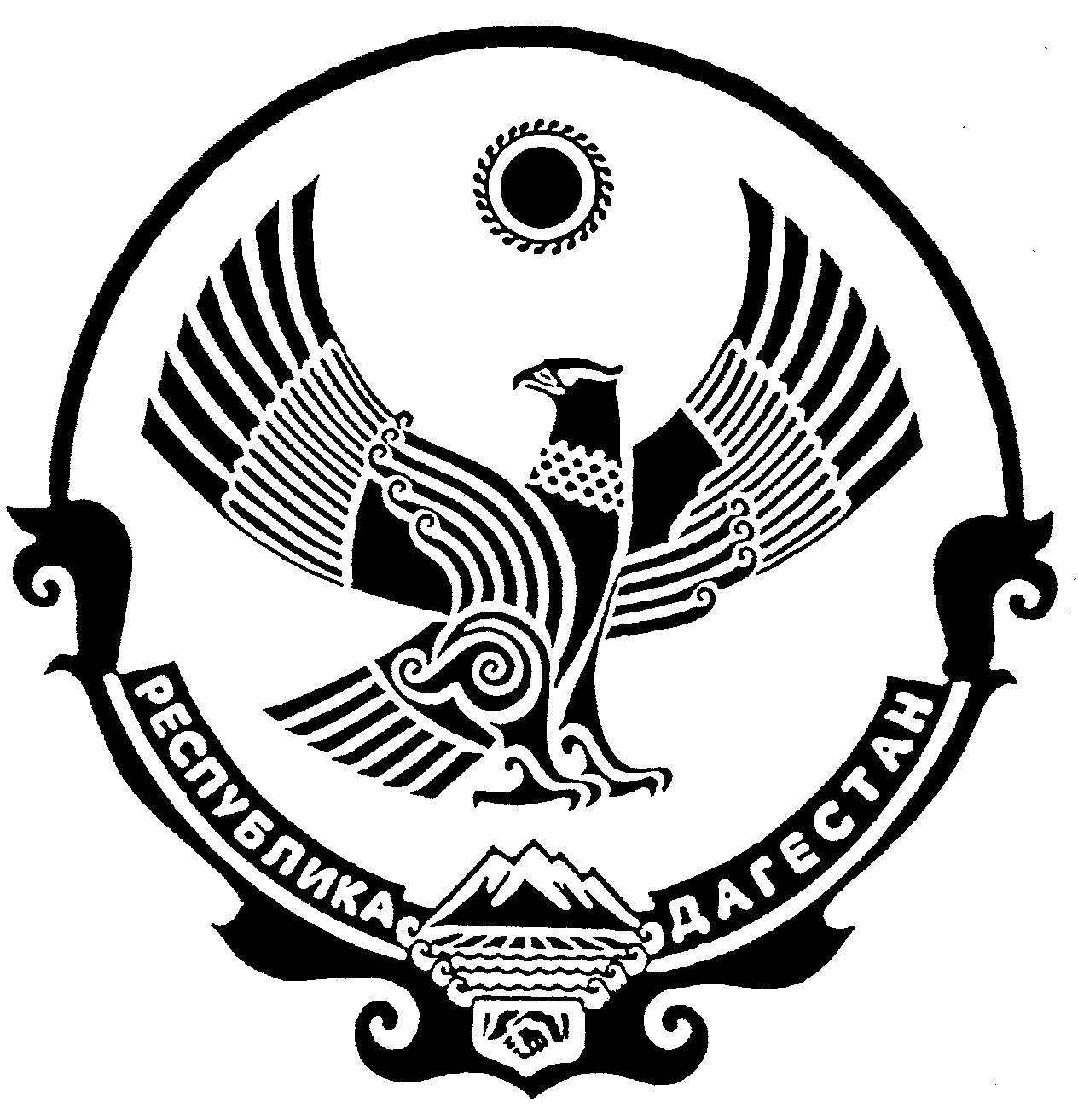 